Name: ______________________________________________________________ Date: ____/____/______ Period: ________GRECO-PERSIAN BATTLE BUILD
YOUR TASK:
1. Think creatively2. Work as a small teamTop of Form3. Research an event related to the Greco-Persian Wars
4. Recreate one of the following events in 3D:
Bottom of FormIonian RevoltMarathonHellespontThermopylaeSalamisPlataeaREQUIREMENTS:
Actively read source packetListen to and apply ideas from each team memberShare responsibilities and tasks equallyUse materials wisely and respectfullyClean up your work spaceACTION STEPS:Gather as a team and divide reading responsibilities. 
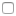 Actively read source packet. Identify important people and facts. 
Divide important people, places, and facts amongst the team. 
Use blank paper and pencils to sketch a concept for your design. 
Decide, gather, and organize materials. 
Using the sketch as a reference, complete construction.
Label thoughtfully. Add at least 3 important facts from the event. 
Record names of team members and class period on front. 
Submit your best active reading of the source packet. 
 Place your finished piece on display